Imenujte i obojite odjeću koju nosimo tijekom ljeta!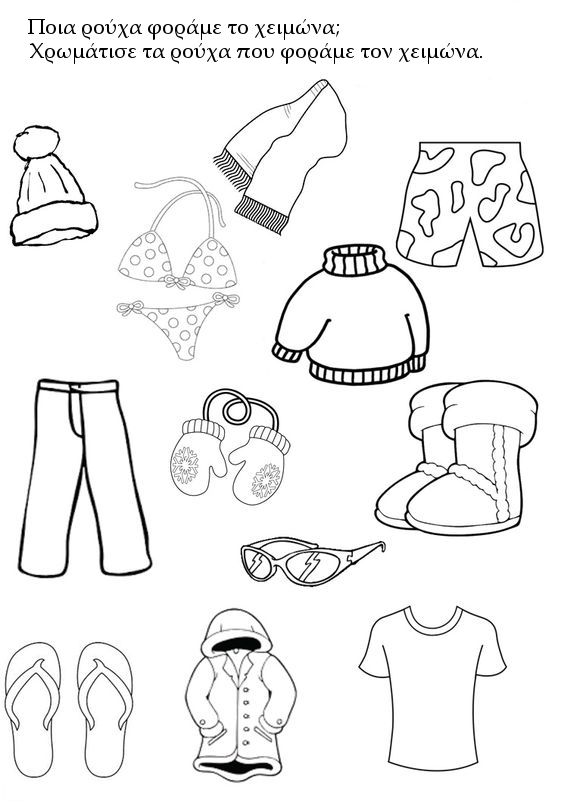 Izvor:pinterest.com